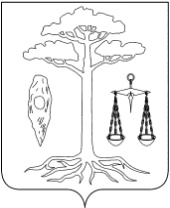 АДМИНИСТРАЦИЯ   ТЕЙКОВСКОГО МУНИЦИПАЛЬНОГО РАЙОНАИВАНОВСКОЙ ОБЛАСТИП О С Т А Н О В Л Е Н И Е от 11.02.2014г. №43  г. Тейково О  внесении  изменений и дополнений в постановление администрации Тейковского муниципального района от 26.11.2013 г. № 626  «Об утверждении муниципальной программы «Поддержка населения в Тейковском муниципальном районе»           В связи с изменениями в структуре администрации Тейковского муниципального района и во исполнение мероприятий государственной программы  Ивановской области «Социальная поддержка граждан в Ивановской области», администрация Тейковского муниципального района ПОСТАНОВЛЯЕТ:           Внести в приложение к постановлению администрации Тейковского муниципального района № 626 от 26.11.2013 г. «Об утверждении муниципальной программы «Поддержка населения в Тейковском муниципальном районе» следующие изменения и дополнения:	1. В разделе 1 «Паспорт муниципальной программы Тейковского муниципального района»:	1.1. Слова «Управление по молодежной, социальной, культурной и спортивной политике администрации Тейковского муниципального района»; заменить словами «Отдел культуры и культурного наследия».	1.2. Строку «Перечень подпрограмм» дополнить словами «Повышение качества жизни детей – сирот Тейковского муниципального  района». 	2. Приложение к муниципальной программе «Поддержка населения в Тейковском муниципальном районе» считать Приложением № 1 к муниципальной программе «Поддержка населения в Тейковском муниципальном районе». 	3. В разделе 1 «Паспорт подпрограммы» приложения №1 к муниципальной программе «Поддержка населения в Тейковском муниципальном районе»:	3.1 В строке исполнители подпрограммы слова  «Управление по молодежной, социальной, культурной и спортивной политике администрации Тейковского муниципального района» заменить словами «отдел культуры и культурного наследия»; 	3.2  В разделе 4 «Мероприятия подпрограммы» приложения №1 к муниципальной программе «Поддержка населения в Тейковском муниципальном районе»:	3.2.1 Слова «управление по молодежной, социальной, культурной и спортивной политике администрации Тейковского муниципального района» заменить по тексту словами «отдел культуры и культурного наследия»;3.2.2 В таблице «Ресурсное обеспечение реализации мероприятий подпрограммы»: -слова «управление по молодежной, социальной, культурной и спортивной политике администрации Тейковского муниципального района» (далее Управление) заменить по тексту словами «отдел культуры и культурного наследия (далее Отдел);-слова «Управление» заменить словами «Отдел».	4. Дополнить муниципальную программу Приложением № 2 к муниципальной программе «Поддержка населения в Тейковском муниципальном районе» (согласно приложению № 1).Глава  администрации Тейковского муниципального района                                       Е.К. ЗасоринаПриложение №1к постановлению администрацииТейковского муниципального района                                                                                         от 11.02.2014г. №43                                                                                                         Приложение № 2к муниципальной программе «Поддержка населения в Тейковском муниципальном районе» Паспорт подпрограммы «Повышение качества жизни детей – сирот Тейковского муниципального района»Ожидаемые результаты- сокращение числа детей – сирот, имеющих жилье на правах личной собственности, которое не отвечает санитарным нормам.Целевые индикаторы подпрограммыОтчетные  значения целевых индикаторов определяются на основе данных Территориального управления социальной защиты населения по г.о. Тейково и Тейковскому муниципальному району.Мероприятия подпрограммы           Для достижения целей настоящей подпрограммы планируется проведение мероприятий:- расходование субсидии из областного бюджета на переданные государственные полномочия по проведению ремонта жилого помещения, принадлежащего на праве личной собственности детям -  сиротам и детям, оставшимся без попечения родителей, в возрасте от 18 – 23 лет.	Ресурсное обеспечение мероприятий  подпрограммы «Повышение качества жизни детей – сирот Тейковского муниципального района»  Тип подпрограммы АналитическаяНаименование подпрограммыПовышение качества жизни детей – сирот Тейковского муниципального районаСрок реализации 2014  - 2016 годИсполнители программыОтдел культуры и культурного наследияУправление координации жилищно – коммунального, дорожного хозяйства и градостроительстваЦель подпрограммыПроведение ремонта жилого помещения детям – сиротам, принадлежащего им на правах личной собственностиОбъем ресурсного обеспечения программыОбщий объем бюджетных ассигнований:2014 год – 193 200 тыс. руб. Областной бюджет – 192 200 рублейРайонный бюджет – 1000 рублей№ п/пНаименование целевого индикатора (показателя)Ед. изм.2014г.1.Общая численность детей, оставшихся без попечения родителей в возрасте от 18 – 23 лет, имеющих на правах личной собственности жилье, не отвечающее санитарным нормам Чел.2№ п/пНаименование программы/ Источник ресурсного обеспечения2014г.2015 г.2016 г.Подпрограмма, всего тыс. руб.  Подпрограмма, всего тыс. руб.  19320000Областной бюджет, тыс. руб.Областной бюджет, тыс. руб.19220000Бюджет Тейковского муниципального района, тыс. руб.Бюджет Тейковского муниципального района, тыс. руб.1000001.Проведение ремонта жилых помещений, принадлежащих на праве собственности детям – сиротам и детям, оставшимся без попечения родителей 192200001.Областной бюджет, тыс. руб.192200001.Бюджет Тейковского муниципального района, тыс. руб.-002. Софинансирование расходов на ремонт жилых помещений, принадлежащих на праве собственности детям – сиротам и детям, оставшимся без попечения родителей 1000002. Областной бюджет, тыс. руб.-002. Бюджет Тейковского муниципального района, тыс. руб.100000